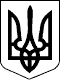 ВЕЛИКОСЕВЕРИНІВСЬКА СІЛЬСЬКА РАДА
КРОПИВНИЦЬКОГО РАЙОНУ КІРОВОГРАДСЬКОЇ ОБЛАСТІП’ЯТА СЕСІЯ ВОСЬМОГО СКЛИКАННЯРІШЕННЯвід «  »  лютого 2021 року                                                                       №с. Велика СеверинкаПро затвердження базовоїмережі закладів культуриВеликосеверинівської сільської радиВідповідно до статей 29, 32, 60 Закону України «Про місцеве самоврядування в Україні», статті 22- 24 Закону України «Про культуру», Постанови Кабінету Міністрів України від 24.10.2012 № 984 «Про затвердження Порядку формування базової мережі закладів культури», з метою забезпечення реалізації і захисту конституційних прав громадян у сфері культуриСІЛЬСЬКА РАДА ВИРІШИЛА:1.Затвердити Перелік закладів культури базової мережі Великосеверинівської сільської ради (додається).2. Уповноважити відділ освіти, молоді та спорту, культури та туризму Великосеверинівської сільської ради здійснити необхідні заходи в зв’язку з затвердженням Переліку закладів культури базової мережі Великосеверинівської сільської ради відповідно до чинного законодавства.3. Контроль за виконанням даного рішення покласти на постійну комісію сільської ради з питань освіти, фізичного виховання, культури, охорони здоров’я та соціального захисту.Сільський голова                                                                Сергій ЛЕВЧЕНКОРоман Пілюгін05.02.2021